Дата:  18 листопада 2021Затверджено:п. Хайме НадальПредставник Фонду ООН у галузі народонаселенняЗАПИТ НА ПОДАННЯ ПРОПОЗИЦІЙ RFQ Nº UNFPA/UKR/RFQ/21/37Шановні пані / панове,Фонд ООН у галузі народонаселення запрошує Вас надати цінову пропозицію на наступні послуги:Розробка сценарію інтерактивного фільму та серіалу Цей запит відкритий для всіх юридично зареєстрованих компаній в Україні, які можуть надавати належні послуги та володіють правоздатністю постачати/виконувати дані послуги в Україні, або через уповноважених представників.І. Про UNFPA	UNFPA, Фонд ООН у галузі народонаселення,  є міжнародною агенцію з розвитку, метою котрої є забезпечення та існування такого світу, в якому кожна вагітність бажана, кожні пологи безпечні та кожна молода людина може реалізувати свій потенціал.   	UNFPA є провідною установою ООН, яка сприяє реалізації права кожної жінки, чоловіка та дитини на здорове життя та рівні можливості. Для отримання більш детальної інформації щодо діяльності Фонду, звертайтеся, будь-ласка, до веб-сайту: UNFPA about us.Технічне завдання (ТЗ)Передумови та опис програмиІз 2015 року Фонд ООН у галузі народонаселення впроваджує національну програму із протидії та запобіганню домашньому та гендерно зумовленому насильству (ГЗН) за підтримки уряду Великої Британії, Канади та Естонії. У межах програми створюються, зміцнюються і вдосконалюються національні механізми протидії і запобігання насильству. Робота програми зосереджена на чотирьох напрямах: 1. Розробка та вдосконалення законодавчої бази та національної політики.2. Налагодження міжвідомчої взаємодії на національному та місцевому рівнях. 3. Розбудова системи якісних послуг для постраждалих.4. Підвищення обізнаності та зміна суспільного ставлення до проблеми насильства.У межах програми із 2015 року за підтримки уряду Великої Британії реалізується національна інформаційно-просвітницька кампанія «Розірви коло», яка спрямована на утвердження нетерпимості до ГЗН у суспільстві.  За дослідженнями та опитуваннями UNFPA Україна:·         кожна п'ята жінка в Україні стикається з насильством.·         кожен четвертий українець допускає, що фізичне насильство можна виправдати.·         половина населення не розуміє, що таке економічне та психологічне насильство.Таким чином із 2015 року активності «Розірви коло» розвинулися у комплексну національну інформаційно-просвітницьку кампанію, що сьогодні досягає аудиторію як через онлайн, так і офлайн канали, а ініціальне завдання, що полягало у поширенні корисних контактів для постраждалих та їх спонукання звертатися за допомогою трансформувалося в нову стратегічну ціль  -  утвердження нульової толерантності до гендерно зумовленого насильства в Україні та активізація участі свідків у вирішенні таких ситуацій.Із 2019 року для дослідження суспільної свідомості щодо питання домашнього та гендерно зумовленого насильства UNFPA Україна проводить національні опитування (Омнібус). Результати за 2021 із ретроспективою до 2019 року рік можна переглянути тут. Результати опитування використовуються для планування активностей кампанії та оцінки проведеної роботи. За результатами Омнібусу 2020 року - кожен четвертий українець знає про кампанію «Розірви коло».Для досягнення нульової терпимості до домашнього та гендерно зумовленого насильства UNFPA Україна планує створення інтерактивного фільму та серіалу. Цільова аудиторія – чоловіки.  II. МетодологіяОбсяг роботи      Очікується, що обраний постачальник послуг розробить сценарій інтерактивного серіалу та адаптує сценарій серіалу для формату фільму. Мета: зміна усталених норм щодо сприйняття домашнього та гендерно зумовленого насильства та дій у таких випадках.Фільм має діяти за принципом «3H»:- (heart) пробудити емпатію до постраждалих від домашнього та гендерно зумовленого насильства через занурення у переживання та емоції людини;- (head) вплинути на сприйняття домашнього насильства людиною - спонукати переглянути та проаналізувати її упередження та стереотипи (і міфи).	- (hand) надати розуміння та конкретні плани дій того, як реагувати у випадках насильства, перебуваючи в одній із ролей – постраждала (-ий), свідок (фактичний, ймовірний)*, кривдник.*Фактичний свідок – людина, яка бачить і чує ситуацію насильства. Ймовірний – людина, яка має здогадки та/або дізналася про випадок (-ки) насильства.Цільова аудиторія: у фокусі - чоловіки віку 18 – 45 років, інша - жінки та чоловіки, які вміло користуються Інтернетом та смартфонами.Попередні орієнтири:- сюжет фільму має відповідати українським реаліям;- жанр фільму – трилер, пригодницький фільм;- тематика домашнього та гендерно зумовленого насильства має бути органічно вписана в історії героїв;- мораль має бути подана не прямолінійно, глядач(-ка) має самостійно дійти висновку.Приклади подібних продуктів: інтерактивний фільм «Late shift» (2016 рік), під час перегляду якого глядач (-ка) робить більше 100 виборів дій головного протагоніста, що приводять до одного з 7 варіантів кінцівок фільму.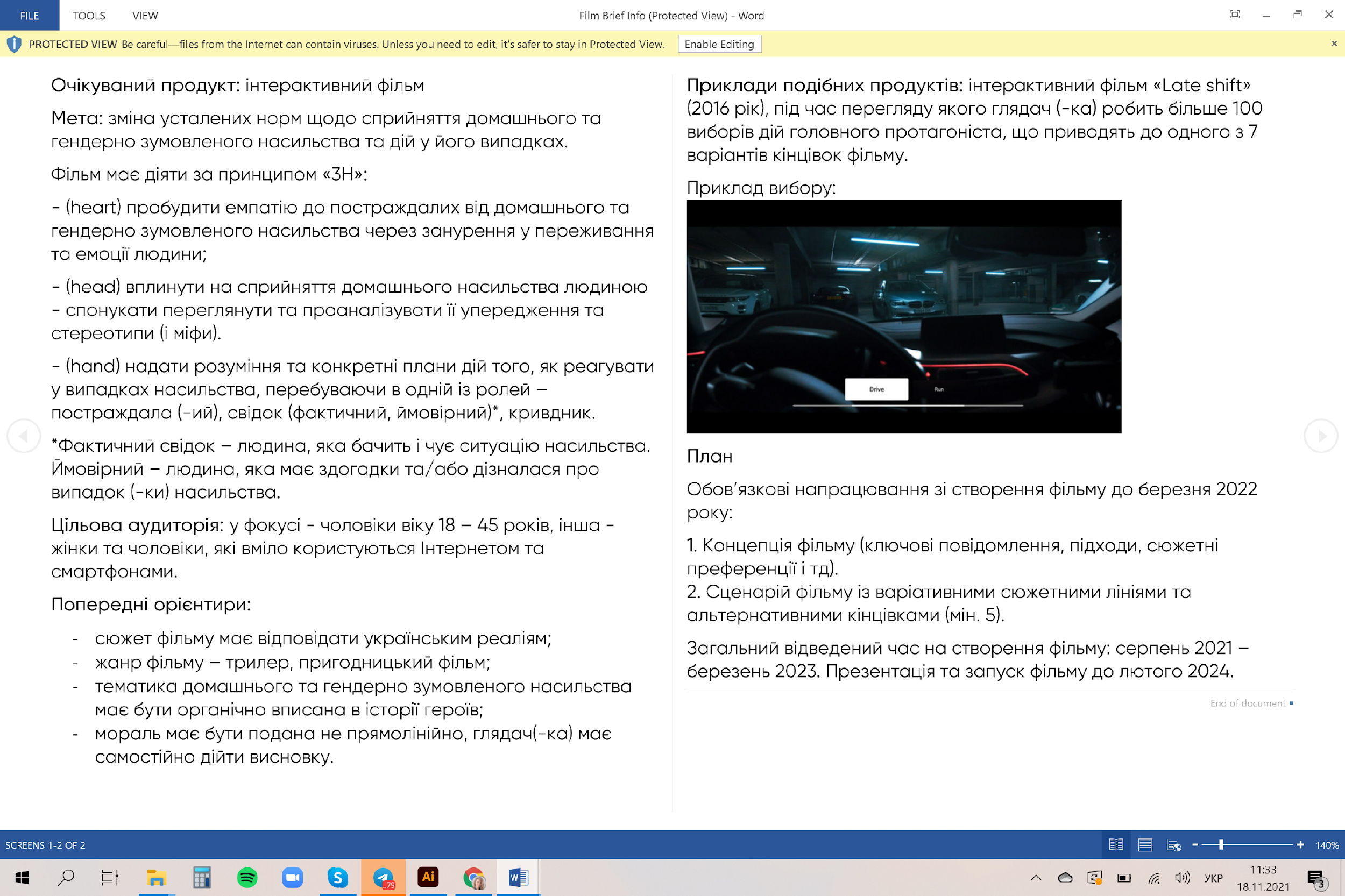 Серіал планується розміщувати в ефірі одного із телеканалів України. Вибір кожної наступної серії робитимуть глядачі шляхом голосування. Кількість серій у серіалі має бути запропонована Підрядником. Вітається більша кількість інтерактивних виборів для глядача у фільмі, аніж у серіалі. Фільм буде розміщено онлайн на спеціально створеній платформі, яка дозволятиме обирати наступну дію.Першим етапом у розробці сценарії буде отримання трітменту та посерійного плану.Усі творчі ідеї, які підпадають у рамки даного технічного завдання – вітаються.Очікувані продукти затверджений сценарій (із усіма шляхами розвитку подій) для серіалу;адаптований від серіалу та затверджений сценарій для фільму; ОплатаУсі результати, передбачені цими завданнями, повинні бути надані замовнику до 14 березня 2022 року.Інтелектуальна власністьУся інформація, що відноситься до цього проекту (документальна, візуальна, цифрова, кібер, проєктна документація і т.д.), і з якою Підрядник може вступити в контакт при виконанні своїх обов'язків відповідно до цього завдання, залишається власністю Фонду ООН у галузі народонаселення, який має виняткові права на їх використання. За винятком цілей даного завдання, інформація не повинна бути розкрита громадськості або використовуватися в будь-якому виді без письмового дозволу Фонду ООН у галузі народонаселення відповідно до національних і міжнародних законів про авторські права.Вимоги щодо кваліфікаціїUNFPA шукає постачальника послуг із досвідом у створенні сценаріїв  оригінальних аудіовізуальних творів телевізійного формату та їх виробництва, а також із глибокими знаннями українського портрету глядача. Потенційний постачальник послуг повинен:- бути резидентом  або мати юридичне представництво в Україні з відповідною офіційною реєстрацією;- працювати в сфері створення медіа продуктів щонайменше 3 роки;- мати досвід у галузі розробок телевізійних продуктів (серіалів, фільмів, тв-шоу), досвід у розробці та реалізації соціальних кампаній буде перевагою;- демонструвати здатність дотримуватися часових рамок, працювати під тиском та вимірювати результати;- володіти українською, російською та англійською мовами.Перевагою буде попередній досвід роботи з агенціями системи ООН.Питання Питання або запити щодо подальшого роз’яснення надсилаються за наведеними нижче контактними даними:Дедлайн для запитань: 23 листопада 2021 р. о 17:00 за київським часом.III. Зміст пропозиційПропозиції мають надсилатися електронною поштою, за можливостю, одним повідомленням, залежно від розміру файлу та мають вміщувати:  а) Технічна пропозиція повинна містити презентацію, яка дозволить оцінити підхід спеціаліста (-ки) / агентства за критеріями, що подані нижче.  Технічна пропозиція має бути подана в електронному вигляді на пошту, вказану у розділі IV. б) Подану виключно згідно відповідного бланку цінову пропозицію.в) Мова пропозиції англійська або українська.г) Технічна та цінова пропозиція мають бути надіслані окремими файлами. Цінова пропозиція має бути підписана відповідним керівником компанії та надіслана у форматі PDF.IV. Інструкції для поданняПропозиції мають бути підготовлені згідно Розділу III і IV разом з відповідно заповненим і підписаним бланком цінової пропозиції, надіслані до контактної особи тільки на вказану електронну пошту не пізніше ніж: п’ятниця, 26 листопада, 15:00 за київським часом. Пропозиції надіслані на будь-яку іншу електронну пошту не будуть прийняті до розгляду.Зверніть увагу на наступні інструкції щодо електронного подання:Тема повідомлення має включати таке посилання: RFQ Nº UNFPA/UKR/RFQ/21/37Пропозиції, що містять невірно вказану тему повідомлення можуть бути пропущені адміністратором та, таким чином, не потрапити до розгляду.Загальний обсяг повідомлення, що надсилається не має перевищувати 20 MB (у тому числі, сам лист, надані додатки та заголовки). При великих розмірах файлу з технічним описом, останні мають надсилатися окремо до кінцевого строку подання пропозицій.V. Оцінка пропозиційСпеціалізована оціночна комісія проводитиме оцінку пропозицій у два етапи. Технічні пропозиції будуть розглянуті  на відповідність вимогам до порівняння цінових пропозицій.Teхнічна оцінка (максимально 100 балів)Технічні пропозиції будуть оцінені згідно з умовами, вказаними в розділі про вимоги до надання послуг/ Розділ IІ Технічного завдання, та відповідно до критеріїв оцінки, що подані нижче.Наступна шкала оцінювання буде використана для забезпечення об'єктивної оцінки:Цінові пропозиції будуть оцінені тільки від тих постачальників, чиї технічні пропозиції набрали мінімальну кількість балів – 70 після технічної оцінки. Фінансова оцінка (максимально 100 балів)Цінові пропозиції будуть оцінені на основі відповідності до вимог форми цінової пропозиції. Максимальна кількість балів для цінової пропозиції – 100, будуть передані найменшій сумарній ціні на основі спеціальної формули наданої у Технічному завданні. Усі інші цінові пропозиції отримають бали у зворотній пропорції згідно такої формули:Загальний балСумарна оцінка для кожної пропозиції буде середньозваженою сумою оцінки за технічну та фінансову пропозиції. Максимальна сума балів - 100 балів.VI. Визначення переможця Договір на термін до 31 березня 2022 року між UNFPA та постачальником буде укладено з тим претендентом, чия пропозиція отримає найвищий загальний бал.VII. Право на змінення вимог під час прийняття рішень	Фонд ООН у галузі народонаселення залишає за собою право збільшувати або зменшувати на 20% обсяг замовлення наданого в цьому запиті на подання пропозицій, без зміни ціни за одиницю товару або інших умов.VIII. Умови оплатиОплата здійснюється відповідно до отримання Замовником перелічених вище продуктів (результатів роботи), а також на основі наданого повного пакету супровідної платіжної документації. Оплата здійснюється у валюті: українських гривнях. У випадку використання двох валют, курсом обміну вважається операційний курс Організації Об'єднаних Націй в той день, в який Фонд ООН у галузі народонаселення повідомляє про здійснення цих платежів (веб: www.treasury.un.org). Термін оплати складає 30 днів після отримання товаросупровідних документів, рахунків-фактур та іншої документації, що вимагається договором.IX. Шахрайство і корупціяФонд ООН у галузі народонаселення прагне запобігати, виявляти та вживати дій проти всіх випадків шахрайства щодо Фонду ООН у галузі народонаселення та третіх сторін, які беруть участь у діяльності Фонду ООН у галузі народонаселення. З політикою Фонду ООН у галузі народонаселення щодо шахрайства та корупції можна ознайомитися тут: FraudPolicy. Подання пропозицій учасником передбачає, що останній ознайомлений з даними правилами.У разі та за потреби, постачальники, їх дочірні підприємства, агенти, посередники і керівники мають співпрацювати з Управлінням з аудиту та нагляду Фонду ООН у галузі народонаселення, а також з будь-яким іншим уповноваженим з нагляду, який призначений Виконавчим Директором та Радником з етики Фонду ООН у галузі народонаселення. Таке співробітництво включає, але не обмежується, наступне: доступ до всіх працівників, представників, агентів та уповноважених осіб постачальника; надання всіх необхідних документів, у тому числі фінансових. Нездатність повною мірою співпрацювати зі слідством буде вважатися достатньою підставою для Фонду ООН у галузі народонаселення розірвати контракт з постачальником та відсторонити і зняти його зі списку зареєстрованих Фондом постачальників. Конфіденційна гаряча лінія по боротьбі з шахрайством доступна для всіх учасників конкурсних торгів, про підозрілі та шахрайські дії має бути повідомлено через UNFPAInvestigationHotline.X. Політика нульової толерантностіФонд ООН у галузі народонаселення прийняв політику нульової толерантності щодо подарунків та знаків вдячності. Таким чином, прохання до постачальників не надсилати дарунки або проявляти інші знаки вдячності співробітникам Фонду ООН у галузі народонаселення. Детальніше з цими правилами можна ознайомитися тут: ZeroTolerancePolicy.XI. Опротестування процесу подання пропозиційПретенденти, які вважають, що до них були вчинені несправедливі дії під час процесу подання, оцінки пропозицій або присудження контракту можуть подати скаргу керівнику програми ЮНФПА Олесі Компанієць на електронну пошту: kompaniiets@unfpa.org. У разі незадоволення відповіддю, наданою керівником підрозділу ЮНФПА, претендент може звернутися до Голови Відділу закупівель Фонду ООН у галузі народонаселення procurement@unfpa.org.XII. ЗауваженняУ разі неможливості доступу до будь-яких посилань у цьому запиті на подання пропозицій, претенденти можуть звернутися до співробітника Відділу закупівлі для отримання версії в форматі PDF. БЛАНК ЦІНОВОЇ ПРОПОЗИЦІЇ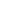 Цим засвідчую, що вище вказана компанія, яку я уповноважений представляти, переглянула Запит на Подання Пропозицій RFQ Nº UNFPA/UKR/RFQ/21/37 [Розробка сценарію інтерактивного фільму та серіалу] у тому числі всі додатки, зміни в документі (якщо такі мають місце) та відповіді Фонду ООН у галузі народонаселення на уточнювальні питання Фонду ООН у галузі народонаселення з боку потенційного постачальника. Також, компанія приймає Загальні умови договору та буде дотримуватися цієї цінової пропозиції до моменту закінчення терміну дії останньої. Додаток I:Загальні умови договору:De Minimis ContractsЦей запит на подання пропозицій підпадає під дію Загальних умов договору Фонду ООН у галузі народонаселення: De Minimis Contracts, який можна знайти тут: English, Spanish і French#Очікувані матеріалиУмови оплати та часові рамки1Надання трітменту та посерійного плану20% вартості контракту після затвердження замовником2Затверджений Замовником сценарій для серіалу50% вартості контракту після затвердження замовником3Затверджений Замовником сценарій для фільму30% вартості контракту після затвердження замовникомКонтактна особа:Надія КовалевичЕлектронна адреса:kovalevych@unfpa.orgКонтактна особа:Ірина БогунЕлектронна адреса:ua-procurement@unfpa.orgКритерії[A] Максимальна кількість балів[B]Отримані бали[C]Вага (%)[B] x [C] = [D]Загальна кількість балівДосвід компанії та лідера/-ки команди у створенні сценаріїв. Презентація успішних кейсів10030%Схема сценарію (інтерактивних виборів) для фільму та серіалу 10030%Знання українського телевізійного медіа ринку, розуміння виробництва серіалів та фільмів 10015%Загальний короткий опис ідеї серіалу 10015%Представлений досвід роботи із ООН агенціями та іншими міжнародними неурядовими організаціями10010%Загальна сума500100%Рівень, який відповідає вимогам Технічного завдання, що базується на фактичних даних, включених в пропозицію Бали зі 100Значно перевищує вимоги90 – 100Перевищує вимоги80 – 89 Відповідає вимогам70 – 79Не відповідає вимогамдо 70Фінансова оцінка =Найнижча подана ціна ($)X 100 (Максимальна кількість балів)Фінансова оцінка =Цінова пропозиція, яка оцінюється ($)X 100 (Максимальна кількість балів)Загальний бал =70% Технічної оцінки + 30% Фінансової оцінкиНайменування претендента:Найменування претендента:Найменування претендента:Найменування претендента:Дата подання:Дата подання:Дата подання:Дата подання:Click here to enter a date.Click here to enter a date.Click here to enter a date.Click here to enter a date.Номер запиту:Номер запиту:Номер запиту:Номер запиту:RFQNº UNFPA/UKR/RFQ/21/37RFQNº UNFPA/UKR/RFQ/21/37RFQNº UNFPA/UKR/RFQ/21/37RFQNº UNFPA/UKR/RFQ/21/37Валюта:Валюта:Валюта:Валюта:Термін дії цінової пропозиції:(пропозиція має бути чинною протягом щонайменше 2 місяців після кінцевого строку надсилання пропозицій)Пропозиції надаються без урахування ПДВ оскільки Фонд ООН у галузі народонаселення звільнено від сплати ПДВТермін дії цінової пропозиції:(пропозиція має бути чинною протягом щонайменше 2 місяців після кінцевого строку надсилання пропозицій)Пропозиції надаються без урахування ПДВ оскільки Фонд ООН у галузі народонаселення звільнено від сплати ПДВТермін дії цінової пропозиції:(пропозиція має бути чинною протягом щонайменше 2 місяців після кінцевого строку надсилання пропозицій)Пропозиції надаються без урахування ПДВ оскільки Фонд ООН у галузі народонаселення звільнено від сплати ПДВТермін дії цінової пропозиції:(пропозиція має бути чинною протягом щонайменше 2 місяців після кінцевого строку надсилання пропозицій)Пропозиції надаються без урахування ПДВ оскільки Фонд ООН у галузі народонаселення звільнено від сплати ПДВ№ОписКількість співробітниківПогодинна оплатаПогодинна оплатаКількість годин роботиЗагаломГонорари працівникам Гонорари працівникам Гонорари працівникам Гонорари працівникам Гонорари працівникам Гонорари працівникам Гонорари працівникам Загальна сума гонораруЗагальна сума гонораруЗагальна сума гонораруЗагальна сума гонораруЗагальна сума гонораруЗагальна сума гонораруІнші витратиІнші витратиІнші витратиІнші витратиІнші витратиІнші витратиІнші витратиЗагальна сума інших витратЗагальна сума інших витратЗагальна сума інших витратЗагальна сума інших витратЗагальна сума інших витратЗагальна сума інших витратЗагальна сума контракту (гонорари працівникам+ інші витрати), грн. без ПДВЗагальна сума контракту (гонорари працівникам+ інші витрати), грн. без ПДВЗагальна сума контракту (гонорари працівникам+ інші витрати), грн. без ПДВЗагальна сума контракту (гонорари працівникам+ інші витрати), грн. без ПДВЗагальна сума контракту (гонорари працівникам+ інші витрати), грн. без ПДВЗагальна сума контракту (гонорари працівникам+ інші витрати), грн. без ПДВClick here to enter a date.Ім’я, прізвище та посадаДата та місцеДата та місце